Vielen Dank, dass du dir unsere Lebenslauf-Vorlage heruntergeladen hast! Bei den einzelnen Stationen im Lebenslauf handelt es sich um Mustertexte, weshalb du die Vorlage mit deinen eigenen Informationen füllen und den Lebenslauf für deine Bewerbung individualisieren solltest.Lösche dazu diese Seite aus diesem Dokument und ergänze den Lebenslauf mit deinen persönlichen Daten. Die Seite kannst du ganz einfach löschen, indem du alle Inhalte auf dieser Seite markierst und die Entfernen-Taste („Entf“) drückst.Wenn du dich beim Erstellen deines Lebenslaufs nicht 100% sicher fühlst, empfehlen wir dir den kostenlosen Bewerbungsgenerator von bewerbung2go. Dieser bietet dir neben verschiedenen Designvorlagen inhaltliche Vorschläge passend zur ausgewählten Jobbeschreibung. Damit kannst du Schritt für Schritt deinen individuellen Lebenslauf erstellen:Hier entlang zum kostenlosen Bewerbungsgenerator von bewerbung2go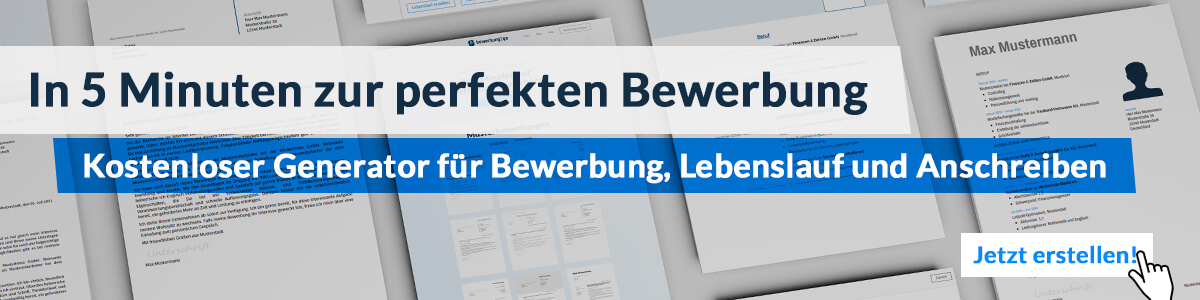 Lebenslauf	Persönliche Daten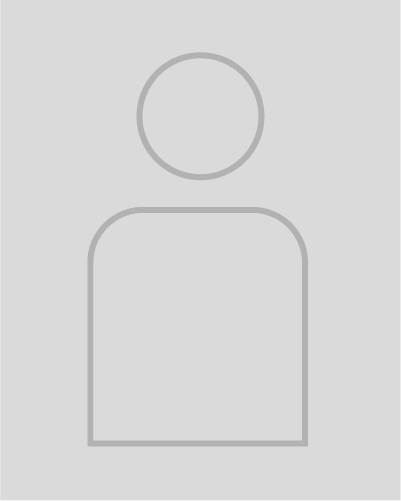 Geburtsdatum / -ort	22.02.1991 in GeburtsortStaatsangehörigkeit	deutschFamilienstand	ledig	Berufserfahrung08.2010 – heute	Musterfirma, StandortKauffrau für BüromanagementLeitung der BüroorganisationSchriftliche und telefonische KundenbetreuungOrganisation wöchentlicher TeamsitzungenAbwicklung von GeschäftsreisenErstellen von Aufträgen, Rechnungen und LieferscheinenBearbeitung der Post	Ausbildung08.2007 - 07.2010	Ausbildungsstätte, StandortAusbildung zur Kauffrau für BüromanagementAbschluss: Geprüfte Kauffrau für Büromanagement08.2001 - 06.2007	Musterrealschule, StandortAbschluss: Mittlere Reife	Weitere Fähigkeiten und KenntnisseSprachkenntnisse	Deutsch, Muttersprache	Englisch, verhandlungssicherEDV	Microsoft Word, Excel, PowerPoint, Outlook, DBV-SystemeFührerschein	Klasse BMusterstadt, 16.09.2022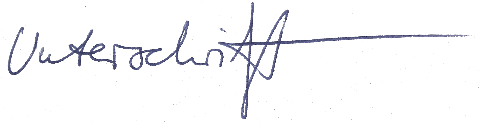 Jana Klar